Foundation Training Job Description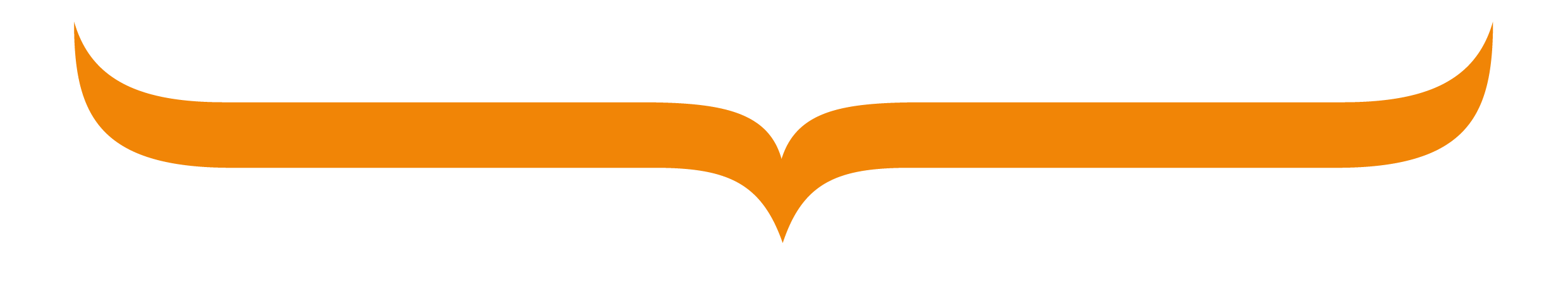 It is important to note that this description is a typical example of your placement and may be subject to change.GradeF2PlacementGeneral PracticeDepartmentGeneral Practice SurgeryThe type of work to expect and learning opportunitiesTo build upon undergraduate education.To gain experience and familiarity in dealing with a wide variety of medical conditions.To develop the skills of history taking, physical examination, appropriate investigation and rational prescribing.  To master several basic medical techniques.To develop skills in managing time and conflicting priorities.An individual programme for each F2 to develop generic skills and competencies as described in the Foundation curriculum in the context of General Practice.Opportunities to develop the competencies of communication, team work, clinical governance, risk management and critical appraisal skillsAn appreciation of the role of working as the point of first contact to health servicesAn understanding of the roles, responsibilities and interface between primary and secondary careA learning experience in General Practice to inform future career plans in specialty trainingAn enjoyable and inspiring educational experienceWhere the placement is basedWithin Hull and East Riding of YorkshireEducational and Clinical Supervisor(s) for the placementWill be allocated when you join the training programme.Main duties of the placementJoint surgeries and home visits in the induction phaseThe F2 will undertake supervised consultations and home visits, and prescribe appropriatelyTo develop basic consultation and communication skills using a variety of modelsTo manage acute and chronic diseases in the communityTo apply appropriate care and referral pathwaysTo utilize and evidence-based framework for management of common presentations in General PracticeTo complete a clinical auditTo complete the required supervised learning events via eportfolioTo participate as an active member of the Primary Care Health team.Typical working pattern in this placementThis will vary from Practice to practice, but will typically consist of nine sessions per week (4.5 days)7 sessions – clinical surgeries and /or home visits2 sessions – other learning opportunities, i.e. clinical audit/teaching/formal tutorialsThe F2 will be expected to attend the allocated NYEC professional study days.Out of hours work could be in any other specialty and will be reflected in your work schedule with adequate noticeEmployerHull University Teaching Hospitals NHS Trust